УтвержденПротоколом антинаркотической комиссиипри администрации муниципального образования «Баяндаевский район»От «27» декабря 2021 года  №4ПЛАНПРОВЕДЕНИЯ ЗАСЕДАНИЙ АНТИНАРКОТИЧЕСКОЙ КОМИССИИ ПРИ АДМИНИСТРАЦИИ МО «БАЯНДАЕВСКИЙ РАЙОНСекретарь антинаркотической комиссии 	Банаева С.В.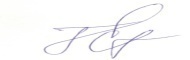 №п/пНаименование вопросаОтветственныеI кварталI кварталI квартал1Мониторинг исполнения плана антинаркотических мероприятий на территории Баяндаевского районаАнтинаркотическая комиссия при администрации МО «Баяндаевский район»2«Комплексные меры профилактики незаконного потребления наркотических средств и психотропных веществ, наркомании и токсикомании и других социально-негативных явлений» за 2021 годМолодежная политика АМО «Баяндаевский район»3О состоянии наркопреступности и результатах деятельности правоохранительных органах Баяндаевского района и по выявлению и пресечению преступлений, связанных с незаконным оборотом наркотических средств и мерах по ее совершенствованиюОтдел полиции (м.д.п.Баяндай) МО МВД России «Эхирит-Булагатский»4Об организации профилактической работы с семьями и несовершеннолетними, находящимися в социально-опасном положении, в связи с потреблением наркотических средств и психотропных веществКДН иЗППДН ОП (д.п.Баяндай) МО МВД России «Эхирит-Булагатский»5Анализ наркоситуации на территории Баяндаевского района по итогам истекшего периода 2021 года.Отдел полиции (м.д.п.Баяндай) МО МВД России «Эхирит-Булагатский»ОГБУЗ Баяндаевская РБ6Об организации работы по популяризации здорового образа жизни, творческой деятельности и задачах органов местного самоуправления по ее проведению с учетом эпидемиологической обстановкой по итогам истекшего периода 2021 года.МО «Ользоны»МО «Тургеневка»МО «Хогот»II кварталII кварталII квартал1О развитии государственной системы оказания первичной медико-санитарной и специализированной наркологической медицинской помощи населению на территории муниципального образования «Баяндаевский район»ОГБУЗ Баяндаевская РБ Отдел полиции (м.д.п.Баяндай) МО МВД России «Эхирит-Булагатский»2О проводимой профилактической работе и организации трудовой занятости осужденных, состоящих на учете в филиале по Баяндаевскому району ФКУ УИИ ГУФСИН России по иркутской области за преступления в сфере незаконного оборота наркотических средств.Филиал по Баяндаевскому району ФКУ УИИ ГУФСИН России по Иркутской области ОГКУ центр занятости населения Баяндаевского района3Об организации работы по выявлению и уничтожению очагов произрастания наркосодержащих растений на территории Баяндаевского районаОтдел сельского хозяйства АМО «Баяндаевский район»4Об организации работы по популяризации здорового образа жизни, творческой деятельности и задачах органов местного самоуправления по ее проведению с учетом эпидемиологической обстановкой по итогам истекшего периода 2021 года.МО «Люры»МО «Курумчинский»МО «Нагалык»5Об организации оздоровления досуговой и трудовой деятельности несовершеннолетних в летний периодУправления образования АМО «Баяндаевский район»ОГКУ центр занятости населения Баяндаевского районаОО результатах деятельности поста «Здоровье+» (наркопоста) в образовательных учрежденияхМБОУ «Тургеневская СОШ»МБОУ «Ользоновская СОШ»МБОУ «Васильевская СОШ»III кварталIII кварталIII квартал1О результатах деятельности поста «Здоровье+» (наркопоста) в образовательных учрежденияхМБОУ «Тургеневская СОШ»МБОУ «Ользоновская СОШ»МБОУ «Васильевская СОШ»2О проведении мероприятий (рейдов) по выявлению мест массового скопления молодежи в нежилых (пустующих) домах, зданиях и объектах.Отдел полиции (м.д.п.Баяндай) МО МВД России «Эхирит-Булагатский»3О проведении операций по выявлению и уничтожению конопли в МО «Баяндаевский район». Об итогах мероприятий, направленных на уничтожение дикорастущей конопли. Об итогах межведомственной оперативно-профилактической операции «Мак» на территории Баяндаевского района»Отдел сельского хозяйства АМО «Баяндаевский район»
Антинаркотическая комиссия при администрации МО «Баяндаевский район»Отдел полиции (м.д.п.Баяндай) МО МВД России «Эхирит-Булагатский»4О принимаемых мерах по мотивированию на лечение и реабилитацию лиц, привлеченных к административной ответственности за немедицинское употребление наркотических средств и психотропных веществОГБУЗ Баяндаевская РБОтдел полиции (м.д.п.Баяндай) МО МВД России «Эхирит-Булагатский»5Об организации работы по популяризации здорового образа жизни, творческой деятельности и задачах органов местного самоуправления по ее проведению с учетом эпидемиологической обстановкой по итогам истекшего периода 2021 года.МО «Гаханы»МО «Кырма»МО «Баяндай»IV кварталIV кварталIV квартал1Итоги проведения тестирования учащихся на потребления наркотических веществ. Организация психолого-коррекционной помощи подросткам «группы риска»Управления образования АМО «Баяндаевский район»22Об организации работы по популяризации здорового образа жизни, творческой деятельности и задачах органов местного самоуправления по ее проведению с учетом эпидемиологической обстановкой по итогам истекшего периода 2021 года.МО «Васильевск»МО «Половинка»МО «Покровка»2Об итогах деятельности антинаркотической комиссии в МО «Баяндаевский район» в 2021 году и утверждение плана работы комиссии на 2022 годАнтинаркотическая комиссия